III Wielkopolska Konferencja Nauka Gospodarce„Partnerstwo nauki i przemysłu źródłem rozwoju”pod patronatem honorowym RektoraUniwersytetu Przyrodniczego w PoznaniuKarta zgłoszeniowaWypełnioną kartę zgłoszeniową oraz streszczanie prosimy odesłać na adres mailowy:NaukaGospodarce@up.poznan.pl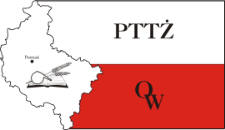 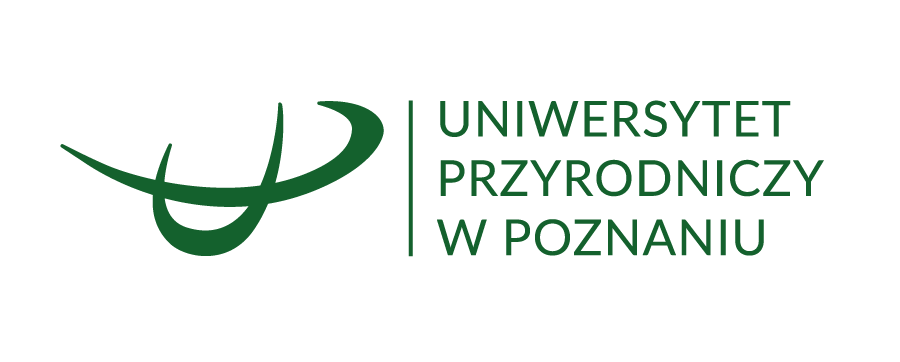 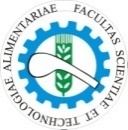 Polskie Towarzystwo Technologów Żywności
Odział WielkopolskiWydział Nauk o Żywności i Żywieniu UPPImię i nazwiskoTytuł posteruAfiliacjaDane do wystawienia
faktury VATTelefon kontaktowyAdres e-mailUwagi